Anna Gillespie Glass CoursesA Host of Golden DaffodilsA one day Introductory Workshop; one to one or one to two tuition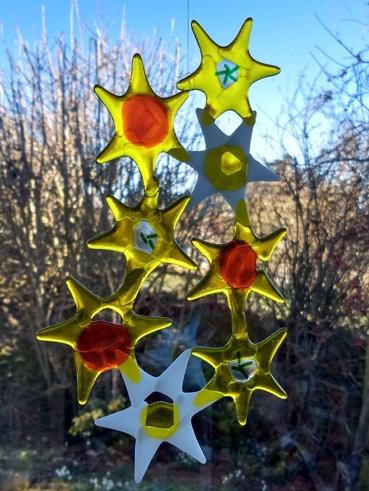 Learn how to create a fused glass hanging for the garden or indoors; please come with sketches or photo of Spring flowers if you wish.Introduction to fusing glass – a few technicalsIntroduction to cutting glassMaking thumbnail designs for a hanging, based on spring flowersSelecting and cutting Spectrum glassAssembling ready for firing; loading the kilnPlaytime: experiment with using window glass, frit, copper wire, foil, creating a second pieceYou will need to collect your work after firing.Cost£120 for one student; £180 for two. Glass cost in the region of £25 per student, depending on your choices.Please ask me about supporting you to achieve other projects you have in mind.Anna Gillespieanna@annagillespieglass.co.uk   